PROCESSO Nº 032/2018PREGÃO PRESENCIAL PARA REGISTRO DE PREÇOS N° 018/2018O MUNICÍPIO DE SANTANA DO GARAMBÉU/MG, por intermédio da SECRETARIA MUNICIPAL DE OBRAS, torna público para conhecimento dos interessados que na data, horário e local indicados fará realizar licitação na modalidade PREGÃO PARA REGISTRO  DE PREÇOS, na forma PRESENCIAL, conforme descrição contida neste Edital e seus Anexos. O procedimento licitatório obedecerá à Lei nº 10.520, de 2002, à Lei nº 8.078, de 1990 - Código de Defesa do Consumidor, ao Decreto nº 7.892, de 2013, à Lei Complementar nº  123, de 2006 e subsidiariamente   à Lei nº 8.666, de 1993, bem como à legislação correlata, e demais exigências previstas neste Edital e  seus Anexos.Data da abertura da sessão pública: 26 de junho de 2018 Horário: 09:00 horas - horário localEndereço: Praça Paiva Duque, nº 120 – Centro – Santana do Garambéu/MG Credenciamento: 08:30h às 08:55hDO OBJETOO objeto desta licitação é o registro de preços para futura e eventual prestação de serviços de TAPA BURACOS, visando atender às necessidades da SECRETARIA MUNICIPAL DE  OBRAS, conforme especificações e quantidades estabelecidas no Termo de Referência e neste Edital e seus Anexos.O critério de julgamento adotado será o menor preço UNITÁRIO por item, observadas as exigências contidas neste Edital e seus Anexos quanto às especificações do objeto.A Secretaria Municipal de Obras e Estradas de Rodagem não será obrigado  a adquirir do licitante vencedor o item relacionado e nem a quantidade indicada  podendo  até  realizar licitação específica para o objeto informado, hipótese em que, em igualdade de condições, o beneficiário do Registro terá preferência, nos termos do art. 15, § 4º. da Lei 8.666/93 e art. 16 do Decreto nº. 7.892/2013.Integram este Edital, para todos os fins e efeitos, os seguintes anexos:ANEXO I - Termo de ReferênciaANEXO II - Modelo de declaração de cumprimento dos requisitos de habilitação (inciso VII do artigo 4º da Lei nº 10.520, de 2002)ANEXO III - Modelo de declaração de inexistência de fato superveniente impeditivo da habilitaçãoANEXO IV - Modelo de declaração relativa à proibição do trabalho do menor (Lei nº 9.854/99)ANEXO V - Modelo de declaração de microempresa e empresa de pequeno porte, ou cooperativa enquadrada no artigo 34 da Lei nº 11.488, de 2007ANEXO VI - Modelo de Declaração de Elaboração Independente de PropostaANEXO VII - Minuta de Ata de Registro de PreçosANEXO VIII - Minuta do contratoDOS ÓRGÃOS PARTICIPANTESO órgão gerenciador será a SECRETARIA MUNICIPAL DE OBRAS.Poderá utilizar-se da Ata de Registro de Preços, ainda, qualquer órgão ou entidade da Administração que não tenha participado do certame, mediante prévia consulta ao  órgão  gerenciador, desde que devidamente comprovada a vantagem e respeitadas, no que couber, as condições e as regras estabelecidas no art. 22 do Decreto nº  7.892, de 2013 e na Lei nº 8.666, de  1993.Caberá ao fornecedor beneficiário da Ata de Registro de Preços, observadas as condições nela estabelecidas, optar pela aceitação ou não do fornecimento, independentemente dos quantitativos registrados em Ata, desde que este fornecimento não prejudique as obrigações anteriormente assumidas.As aquisições ou contratações adicionais a  que se refere  este item não poderão exceder,  por órgão ou entidade, a 100% (cem por cento) dos quantitativos registrados na Ata de Registro  de Preços.Em caso de eventual inadimplemento contratual, caberá ao órgão aderente a responsabilidade pela imposição de penalidade ao fornecedor faltoso, comunicando o fato  ao órgão gerenciador.Todo órgão, antes de contratar com o fornecedor registrado, deve assegurar-se  que  a contratação atende a seus interesses, sobretudo quanto aos valores praticados, conforme artigo 22   do Decreto n° 7.892, de 2013.DAS CONDIÇÕES DE PARTICIPAÇÃOPoderão participar deste Pregão os interessados pertencentes ao  ramo  de  atividade  relacionado ao objeto da licitação, conforme disposto nos respectivos atos constitutivos, que atenderem a todas as exigências, inclusive quanto à documentação, constantes deste Edital e seus Anexos.Não será admitida nesta licitação a participação de pessoas jurídicas:Com falência, recuperação judicial, concordata  ou  insolvência,  judicialmente  decretadas, ou em processo de recuperação extrajudicial;Em dissolução ou em liquidação;Que estejam suspensas de licitar e impedidas de contratar com  qualquer  órgão  ou  entidade da Administração Pública Municipal, nos termos do artigo 87, inciso III, da Lei n° 8.666,  de 1993;Que estejam impedidas de licitar e de contratar com o Município, nos termos  do artigo  7° da Lei n° 10.520, de 2002, e decretos regulamentadores;Que estejam proibidas de contratar com a Administração Pública, em razão de sanção restritiva de direito decorrente de infração administrativa ambiental, nos termos do artigo 72, §  8°, inciso V, da Lei n° 9.605, de 1998;Que tenham sido declaradas inidôneas para licitar ou contratar com a Administração Pública;Que sejam controladoras, coligadas ou subsidiárias entre si;Estrangeiras que não funcionem no País;Quaisquer interessados que se enquadrem nas vedações previstas no artigo 9º da Lei nº 8.666, de 1993.O descumprimento de qualquer condição de participação acarretará a inabilitação do licitante.DO CREDENCIAMENTOO licitante, ou o seu representante, deverá, no local, data e horário  indicados  no  preâmbulo deste Edital, apresentar-se ao Pregoeiro para efetuar seu credenciamento como participante deste Pregão, munido da sua carteira de identidade, ou de outro documento equivalente, e do documento que lhe dê poderes para manifestar-se durante a sessão pública em nome do licitante.O licitante ou o seu representante que não se credenciar ou não comprovar seus poderes estará impedido de apresentar lances, formular intenção de recurso  ou  manifestar-se,  de qualquer forma, durante a sessão.Considera-se como representante do licitante qualquer pessoa habilitada, nos termos  do  estatuto ou contrato social, do instrumento público de procuração, ou particular com firma reconhecida, ou documento equivalente.O estatuto, o contrato social ou o registro como empresário individual devem ostentar a competência do representante do licitante para representá-lo perante terceiros.O instrumento de procuração público, ou particular com firma reconhecida, deve  ostentar os necessários poderes para formulação de propostas e para a prática de todos os demais atos inerentes ao certame, devendo vir acompanhado dos documentos de constituição da empresa ou do registro como empresário individual.Cada credenciado poderá representar apenas um licitante.DA ABERTURA DA SESSÃOA  abertura da presente licitação dar-se-á em sessão pública, na data, horário e local indicados   no preâmbulo deste Edital, quando o licitante, ou o seu representante, após a fase  de  credenciamento, deverá apresentar ao Pregoeiro os seguintes documentos:Declaração de cumprimento dos requisitos de habilitação (conforme modelo anexo);Declaração de microempresa ou empresa de pequeno porte,  ou  de  cooperativa  enquadrada no artigo 34 da Lei nº 11.488, de 2007, quando for o caso (conforme modelo anexo), sob pena de não usufruir do tratamento diferenciado previsto na Lei Complementar nº 123, de 2006;O licitante microempresa ou empresa de pequeno porte que se enquadrar  em  qualquer das vedações do artigo 3°, parágrafo 4°, da Lei Complementar n° 123, de 2006, não poderá usufruir do tratamento diferenciado previsto em tal diploma e, portanto, não deverá apresentar a respectiva declaração;Declaração de Elaboração Independente de Proposta, sob pena de desclassificação da proposta.Envelopes da proposta de preços e da documentação de habilitação, separados, fechados e rubricados no fecho, opacos, contendo em suas partes externas e frontais, em caracteres destacados, os seguintes dizeres:ENVELOPE N° 1 - PROPOSTA DE PREÇOS MUNICÍPIO DE SANTANA DO GARAMBÉU/MG PREGÃO Nº 018/2018(RAZÃO SOCIAL DO LICITANTE)CNPJ N° XXXXENVELOPE N° 2 - DOCUMENTAÇÃO DE HABILITAÇÃOMUNICÍPIO DE SANTANA DO GARAMBÉU/MGPREGÃO Nº 018/2018(RAZÃO SOCIAL DO LICITANTE)CNPJ N° XXXXSerá admitido o encaminhamento dos envelopes por via postal ou outro  meio  similar  de entrega, mediante recibo ou aviso de recebimento, desde que entregues até 1 (uma) hora antes da abertura da sessão pública.Nessa hipótese, os dois envelopes deverão ser acondicionados em invólucro único, endereçado diretamente à Comissão, com a seguinte identificação:À COMISSÃO DE LICITAÇÃOMUNICÍPIO DE SANTANA DO GARAMBÉU/MGPREGÃO PRESENCIAL  Nº  018/2018SESSÃO EM 26/06/2018, às 09:00 HORASOs envelopes que não forem entregues nas condições acima estipuladas  não  gerarão  efeitos como proposta.A declaração falsa relativa ao cumprimento de qualquer condição sujeitará  o  licitante  às  sanções previstas neste Edital.DA PROPOSTA DE PREÇOSA proposta de preços, emitida por computador ou datilografada, redigida em língua portuguesa, com clareza, sem emendas, rasuras, acréscimos ou entrelinhas, devidamente datada  e  assinada,  como também rubricadas todas as suas folhas pelo licitante ou seu representante, deverá conter:As características do objeto de forma clara e precisa, indicando marca, fabricante, modelo, tipo, procedência e demais dados pertinentes, observadas as especificações constantes do Termo de Referência;Capacidade de fornecimento, se inferior ao estabelecido no Termo de Referência;Preço unitário e total por item, em algarismo, expresso em moeda corrente  nacional (real), de acordo com os preços praticados no mercado, considerando as quantidades constantes do Termo de Referência.No preço cotado deverão estar incluídos todos os insumos que o compõem, tais como as despesas com impostos, taxas, frete, seguros e quaisquer outros  que  incidam  na  contratação do objeto.Prazo de entrega, conforme parâmetro máximo do Termo de Referência.Prazo de garantia do produto, conforme parâmetro mínimo do Termo de Referência.Prazo de validade da proposta não inferior a 60 (sessenta) dias  corridos, a contar da data  da sua apresentação.A apresentação da proposta implica plena aceitação, por parte do licitante, das condições estabelecidas neste Edital e seus Anexos.DA CLASSIFICAÇÃO DAS PROPOSTASO Pregoeiro verificará as propostas apresentadas, desclassificando aquelas que não estejam em conformidade com os requisitos estabelecidos neste Edital, que sejam omissas, apresentem irregularidades ou defeitos capazes de dificultar o julgamento.A desclassificação de proposta será sempre fundamentada e registrada em Ata.O Pregoeiro classificará o autor da proposta de menor preço e aqueles que tenham apresentado propostas em valores sucessivos e superiores em até 10% (dez por cento),  relativamente  à  de  menor preço, para participação na fase de lances.Quando não forem verificadas, no mínimo, três propostas escritas de preços nas condições definidas no subitem anterior, o Pregoeiro classificará as melhores propostas subsequentes, até o máximo de três, para que seus autores participem dos lances verbais, quaisquer que sejam os preços oferecidos.DA FORMULAÇÃO DOS LANCESClassificadas as propostas, de acordo com o Edital, o Pregoeiro dará início à etapa de apresentação de lances verbais pelos licitantes, que deverão ser formulados de forma sucessiva, em valores distintos e decrescentes.O lance deverá ser ofertado pelo valor UNITÁRIO do item.O Pregoeiro convidará individualmente os licitantes classificados, de forma sequencial, a apresentar lances verbais, a partir do autor da proposta classificada de maior preço e os demais, em ordem decrescente de valor.A desistência em apresentar lance verbal, quando convocado pelo Pregoeiro, implicará  a  exclusão do licitante da etapa de lances e a manutenção do último preço por ele apresentado, para efeito de ordenação das propostas.Encerrada a etapa de lances, na hipótese de participação de licitante microempresa (ME) ou empresa de pequeno porte (EPP) ou cooperativa enquadrada no artigo 34 da Lei nº 11.488, de 2007 (COOP), será observado o disposto nos artigos 44 e 45, da Lei Complementar nº 123, de 2006, regulamentada pelo Decreto nº 8.538, de 2015.O Pregoeiro identificará os preços ofertados pelas ME/EPP e  COOP  participantes  que  sejam iguais ou até 5% (cinco por cento) superiores ao menor preço, desde que a primeira colocada não seja uma ME/EPP/COOP.As propostas ou lances que se enquadrarem  nessa  condição  serão  consideradas empatadas com a primeira colocada e o licitante ME/EPP/COOP melhor  classificado  terá  o  direito de apresentar uma última oferta para desempate, obrigatoriamente abaixo da primeira colocada, no prazo máximo de 5 (cinco) minutos.Caso a ME/EPP/COOP melhor classificada desista ou não se manifeste no prazo  estabelecido, serão convocadas as demais licitantes ME/EPP/COOP participantes que se encontrem naquele intervalo de 5% (cinco por cento), na ordem de classificação, para o exercício do mesmo direito, segundo o estabelecido no subitem anterior.Caso sejam identificadas propostas de licitantes ME/EPP/COOP empatadas, no referido intervalo de 5% (cinco por cento), será realizado sorteio para definir qual das licitantes primeiro poderá apresentar nova oferta, conforme subitens acima.Havendo êxito neste procedimento, a ME/EPP/COOP assumirá a condição de melhor classificada no certame, para fins de aceitação. Não havendo êxito, ou tendo sido a melhor oferta inicial apresentada por ME/EPP/COOP, ou ainda não existindo ME/EPP/COOP participante, prevalecerá a classificação inicial.Somente após o procedimento de desempate fictício, quando houver, e a classificação final dos licitantes, será cabível a negociação de preço junto ao fornecedor classificado em primeiro lugar.Havendo eventual empate entre propostas, ou entre propostas e lances, o critério de desempate será aquele previsto no artigo 3º, § 2º, da Lei nº 8.666, de 1993, assegurando-se a preferência, sucessivamente, aos bens e serviços:Produzidos no País;Produzidos ou prestados por empresas brasileiras;Produzidos ou prestados por empresas que invistam em pesquisa e no desenvolvimento de tecnologia no País;Produzidos ou prestados por empresas que comprovem cumprimentos de reserva de cargos prevista em lei para pessoas com deficiência ou para reabilitado da Previdência Social e que atendem às regras de acessibilidade previstas na legislação. Persistindo o empate, o critério de desempate será o sorteio.Apurada a proposta final classificada em primeiro lugar, o Pregoeiro poderá negociar com o licitante para que seja obtido melhor preço, observado o critério de julgamento, não se admitindo negociar condições diferentes daquelas previstas neste Edital.Após a negociação do preço, o Pregoeiro iniciará a fase de aceitação e julgamento da proposta.DA ACEITAÇÃO E JULGAMENTO DAS PROPOSTASComo condição prévia à aceitação da proposta, caso o licitante detentor da proposta classificada em primeiro lugar tenha usufruído do tratamento diferenciado previsto nos artigos 44 e 45 da Lei Complementar n° 123, de 2006, o Pregoeiro poderá consultar o Portal da Transparência do Governo Federal (www.portaldatransparencia.gov.br), seção “Despesas – Gastos Diretos do Governo – Favorecido (pessoas físicas, empresas e outros)”, para verificar se o somatório dos valores  das  ordens bancárias por ele recebidas, no exercício anterior, extrapola o limite de R$4.800.000,00 (quatro milhões e oitocentos mil reais), previsto no artigo 3°, inciso II, da Lei Complementar n° 123,  de 2006, ou o limite proporcional de que trata o artigo 3°, § 2°, do mesmo diploma, em caso de início de atividade no exercício considerado.Para a microempresa ou empresa de pequeno porte, a consulta também abrangerá o exercício corrente, para verificar se o somatório dos valores das ordens bancárias por ela recebidas, até o mês anterior ao da sessão pública da licitação, extrapola os limites acima  referidos, acrescidos do percentual de 20% (vinte por cento) de que trata o artigo 3°, §§ 9°-A  e   12, da Lei Complementar n° 123, de 2006.Constatada a ocorrência de qualquer das situações de extrapolamento do limite legal, o Pregoeiro indeferirá a aplicação do tratamento diferenciado em favor  do  licitante,  conforme artigo 3°, §§ 9°, 9°-A, 10 e 12, da  Lei  Complementar n° 123, de 2006, com a consequente recusa   do lance de desempate, sem prejuízo das penalidades incidentes.Não ocorrendo situação de recusa com base na hipótese acima, o Pregoeiro examinará  a  proposta classificada em primeiro lugar quanto à compatibilidade do preço em relação ao valor estimado para a contratação e sua exequibilidade, bem como quanto ao cumprimento das especificações do objeto.Os preços não poderão ultrapassar o valor unitário máximo do item  definido  no  Termo de Referência.O Pregoeiro poderá solicitar ao licitante que apresente imediatamente documento contendo as características do material ofertado, tais como marca, modelo, tipo, fabricante e  procedência, além   de outras informações pertinentes, a exemplo de catálogos, folhetos ou propostas, sob pena de não aceitação da proposta.Havendo necessidade, o  Pregoeiro suspenderá a sessão, informando a nova data e horário para   a continuidade da mesma.Se a proposta classificada em primeiro lugar não for aceitável,  ou  for  desclassificada,  o Pregoeiro examinará a proposta subsequente, e, assim sucessivamente, na ordem  de  classificação,  até a apuração de uma proposta que atenda ao Edital.Nessa situação, o Pregoeiro poderá negociar com o licitante para que seja obtido preço melhor.No julgamento das propostas, o Pregoeiro poderá sanar erros ou falhas que não alterem sua substância, mediante despacho fundamentado, registrado em ata e acessível  a  todos,  atribuindo- lhes validade e eficácia para fins de classificação.Aceita a proposta classificada em primeiro lugar, o licitante deverá comprovar sua condição de habilitação, na forma determinada neste Edital.DA HABILITAÇÃOComo condição prévia ao exame da documentação de habilitação do licitante detentor da proposta classificada em primeiro lugar, o Pregoeiro verificará o eventual descumprimento das condições de  participação, especialmente quanto à existência de sanção que impeça a participação   no certame ou a futura contratação, mediante a consulta aos seguintes cadastros:Cadastro de Prestadores de Serviços do Município;Cadastro Nacional de Empresas Inidôneas e Suspensas – CEIS, mantido pela Controladoria- Geral da União (www.portaldatransparencia.gov.br/ceis);Cadastro Nacional de Condenações Cíveis por Atos de  Improbidade  Administrativa,  mantido	pelo	Conselho	Nacional	de	Justiça (www.cnj.jus.br/improbidade_adm/consultar_requerido.php).A consulta aos cadastros será realizada em nome da empresa licitante e também de seu sócio majoritário, por força do artigo 12 da Lei n° 8.429, de 1992, que prevê, dentre as sanções impostas ao responsável pela prática de ato de improbidade administrativa, a proibição de contratar com o Poder Público, inclusive por intermédio de pessoa jurídica da qual seja sócio majoritário.Constatada a existência de sanção, o Pregoeiro  reputará  o  licitante inabilitado, por falta de condição de participação.Não ocorrendo inabilitação, a documentação de habilitação do licitante detentor da proposta classificada em primeiro lugar será verificada.Os documentos poderão ser apresentados em original, em cópia autenticada por cartório competente ou por servidor da Administração, ou por meio de publicação em órgão da imprensa oficial.Para a habilitação, o licitante deverá apresentar os documentos a seguir relacionados:Relativos à Habilitação Jurídica:No caso de empresário individual: inscrição no Registro Público de Empresas Mercantis, a cargo da Junta Comercial da respectiva sede;No caso de sociedade empresária ou empresa individual de responsabilidade limitada - EIRELI: ato constitutivo, estatuto ou contrato social em vigor,  devidamente  registrado  na  Junta Comercial da respectiva sede, acompanhado de documento comprobatório de seus administradores;Os documentos acima deverão estar acompanhados de todas as alterações ou da consolidação respectiva;No caso de sociedade simples: inscrição do ato constitutivo no Registro Civil das Pessoas Jurídicas do local de sua sede, acompanhada de prova da indicação dos seus administradores;No caso de microempresa ou empresa de pequeno porte: certidão expedida pela Junta Comercial ou pelo Registro Civil das Pessoas Jurídicas, conforme o caso, que comprove a condição de microempresa ou empresa de pequeno porte, nos termos do artigo  8°  da  Instrução Normativa n° 103, de 30/04/2007, do Departamento Nacional de Registro do Comércio – DNRC;No caso de cooperativa: ata de fundação e estatuto social em vigor, com a ata da assembléia que o aprovou, devidamente arquivado na Junta Comercial ou inscrito no Registro Civil das Pessoas Jurídicas da respectiva sede, bem como o registro de que trata o art. 107 da Lei nº 5.764, de 1971;No caso de empresa ou sociedade estrangeira em funcionamento no País: decreto de autorização;Relativos à Regularidade Fiscal e Trabalhista:Prova de inscrição no Cadastro Nacional de Pessoas Jurídicas;prova de regularidade fiscal perante a Fazenda Nacional, mediante apresentação de certidão expedida conjuntamente pela Secretaria da Receita Federal do Brasil (RFB) e pela Procuradoria-Geral da Fazenda Nacional (PGFN), referente a todos os créditos tributários federais e à Dívida Ativa da União (DAU) por elas administrados, inclusive aqueles relativos  à Seguridade Social, nos termos da Portaria Conjunta nº 1.751, de 02/10/2014, do  Secretário da Receita Federal do Brasil e da Procuradora-Geral da Fazenda Nacional; Prova de regularidade para com a Estadual, do  domicílio ou sede do licitante, pertinente ao seu ramo de atividade e compatível com o objeto contratual;Prova de regularidade relativa ao Fundo de Garantia do Tempo de Serviço (FGTS), mediante Certificado de Regularidade do FGTS;Prova de inexistência de débitos inadimplidos perante a Justiça do Trabalho, mediante Certidão Negativa de Débitos Trabalhistas (CNDT), ou certidão positiva com efeitos de negativa.Caso o licitante seja microempresa ou empresa de pequeno porte, ou cooperativa enquadrada no artigo 34 da Lei nº 11.488, de 2007, deverá apresentar toda a documentação exigida para efeito de comprovação de regularidade fiscal, mesmo que esta apresente alguma restrição, sob pena de ser inabilitado.Relativos à Qualificação Econômico-Financeira:Certidão negativa de falência ou recuperação judicial, ou liquidação judicial, ou de execução patrimonial, conforme o caso, expedida pelo distribuidor da sede do licitante, ou de seu domicílio, dentro do prazo de validade previsto na própria certidão, ou, na omissão desta, expedida a menos de 90 (noventa) dias contados da data da sua apresentação;Documentos Complementares:Declaração, sob as penalidades cabíveis, da inexistência  de  fatos  supervenientes impeditivos para a sua habilitação neste certame, conforme modelo anexo a este Edital;Declaração de que a empresa não utiliza mão de obra direta ou indireta de menores, conforme Lei nº 9.854, de 1999, regulamentada pelo Decreto nº 4.358, de 2002, conforme modelo anexo a este Edital.A comprovação dos requisitos  de habilitação será exigida do licitante de acordo com  o vulto e  a complexidade de cada item.O licitante provisoriamente vencedor em um item, que estiver concorrendo  em  outro item, ficará obrigado a comprovar os requisitos de habilitação cumulativamente, isto  é, somando as exigências do item em que venceu às do item em que estiver concorrendo, e assim sucessivamente, sob pena de inabilitação, além da aplicação das sanções cabíveis.O licitante que já estiver cadastrado no Cadastro de Prestadores de Serviços do Município, em situação regular, até o terceiro dia útil anterior à data da abertura da sessão pública, ficará  dispensado de apresentar os documentos comprobatórios abrangidos pelo referido cadastro que estejam validados e atualizados.A verificação se dará mediante consulta ao referido cadastro, realizada pelo Pregoeiro, devendo o resultado ser anexado ao processo.Na hipótese de algum documento que já conste do Cadastro estar com o seu prazo de validade vencido, e caso o Pregoeiro não logre êxito em obter a certidão correspondente através  do sítio oficial, o licitante deverá apresentar imediatamente documento válido que comprove o atendimento às exigências deste Edital, sob pena de inabilitação, ressalvado o disposto quanto à comprovação da regularidade fiscal das microempresas e empresas de pequeno porte e das cooperativas enquadradas no artigo 34 da Lei nº 11.488, de 2007.O licitante obriga-se a declarar, sob as penalidades legais, a superveniência de fato impeditivo da habilitação.Será inabilitado o licitante que não comprovar sua habilitação, deixar de apresentar quaisquer dos documentos exigidos para a habilitação, ou apresentá-los em desacordo  com  o  estabelecido neste Edital, ressalvado o disposto quanto à comprovação da regularidade fiscal das  microempresas  e empresas de pequeno porte e cooperativas enquadradas no artigo 34 da Lei nº 11.488, de 2007.No caso de inabilitação, o Pregoeiro retomará o procedimento a partir da fase de julgamento da proposta, examinando a proposta subsequente e, assim sucessivamente, na ordem de classificação.Para fins de habilitação, o Pregoeiro poderá obter certidões de órgãos ou entidades emissoras de certidões por sítios oficiais.Não serão aceitos documentos com indicação de CNPJ diferentes, salvo aqueles legalmente permitidos.Havendo necessidade de analisar minuciosamente os documentos exigidos, o Pregoeiro suspenderá a sessão, informando a nova data e horário para a continuidade da mesma.No julgamento da habilitação, o Pregoeiro poderá sanar erros ou falhas que não alterem a substância dos documentos e sua validade  jurídica, mediante  despacho  fundamentado, registrado em ata e acessível a todos, atribuindo-lhes validade e eficácia para fins de habilitação.Constatado o atendimento às exigências de habilitação fixadas no Edital, o licitante será declarado vencedor.Caso o licitante seja microempresa ou empresa de pequeno porte, ou cooperativa enquadrada  no artigo 34 da Lei  nº 11.488, de 2007, havendo alguma restrição na  comprovação  de sua regularidade fiscal, ser-lhe-á assegurado o prazo de 05 (cinco) dias úteis, a contar do momento em que for declarado vencedor do certame, prorrogável por igual período, para a regularização da documentação, pagamento ou parcelamento do débito, e emissão de eventuais certidões negativas ou positivas com efeito de certidão negativa.Como condição para o deferimento do prazo de regularização, o Pregoeiro poderá consultar o Portal da Transparência do Governo Federal (www.portaldatransparencia.gov.br), para verificação do somatório dos valores das ordens bancárias recebidas pelo licitante no exercício anterior ou corrente, conforme procedimento previsto na fase de aceitação e julgamento da proposta, caso ainda não o tenha realizado.Constatada a ocorrência de qualquer das situações de extrapolamento do limite legal, o Pregoeiro indeferirá a aplicação do tratamento diferenciado em favor do licitante, conforme artigo 3°, §§ 9°, 9°-A, 10 e 12, da Lei Complementar n° 123, de 2006, com a negativa do prazo de regularização e consequente inabilitação, sem prejuízo  das  penalidades  incidentes.A prorrogação do prazo a que se refere o subitem anterior deverá sempre ser concedida pela Administração quando requerida pelo licitante, a não ser que exista urgência na contratação ou prazo insuficiente para o empenho devidamente justificados.A declaração do vencedor de que trata este subitem acontecerá no momento imediatamente posterior à fase de habilitação, aguardando-se os prazos de regularização fiscal para a abertura da fase recursal.A não-regularização da documentação, no prazo previsto, implicará decadência do  direito à contratação, sem prejuízo das sanções previstas no artigo 81 da Lei n° 8.666, de 1993, sendo facultado à Administração convocar os licitantes  remanescentes,  na  ordem  de classificação, ou revogar a licitação.Ao preço do licitante declarado vencedor poderão ser registrados tantos fornecedores  quantos necessários para que, em função das propostas  apresentadas, seja atingida a quantidade  total estimada para o item ou lote, observado o artigo 11, inciso II, do Decreto nº 7.892, de 2013.Neste caso, o Pregoeiro retomará o procedimento a partir da fase de julgamento da proposta, examinando a proposta subsequente e, assim sucessivamente, na ordem  de  classificação, até que se atinja a quantidade total estimada no Termo de Referência.Da sessão pública do Pregão será lavrada Ata, que mencionará todas os licitantes presentes,   os lances finais oferecidos, bem como as demais ocorrências que interessarem ao julgamento, devendo a Ata ser assinada pelo Pregoeiro e por todas os licitantes presentes.DO ENCAMINHAMENTO DA PROPOSTA VENCEDORAA proposta final do licitante declarado vencedor deverá ser encaminhada no prazo de 48 (quarenta e oito) horas, a contar da solicitação do Pregoeiro.A proposta final deverá ser redigida em língua portuguesa, datilografada ou digitada, em uma  via, sem  emendas, rasuras, entrelinhas ou ressalvas, devendo a  última folha ser assinada e  as demais rubricadas pelo licitante ou seu representante legal.A proposta final deverá conter a indicação do banco, número da conta e agência do  licitante vencedor, para fins de pagamento.A proposta final deverá ser documentada nos autos e será levada  em  consideração  no  decorrer da execução do contrato e aplicação de eventual sanção à Contratada, se for o caso.Todas as especificações do objeto contidas na proposta, vinculam a Contratada.DOS RECURSOSDeclarado o vencedor, e depois de decorrida a fase de regularização fiscal, caso o licitante vencedor seja microempresa ou empresa de pequeno porte ou cooperativa enquadrada no artigo 34 da Lei nº 11.488, de 2007, qualquer licitante poderá, ao final da sessão pública, de forma imediata e motivada, manifestar sua intenção de recorrer, quando lhe será concedido o prazo de três dias para apresentar as razões do recurso, ficando os demais licitantes, desde logo, intimados para, querendo, apresentarem contra razões em igual prazo, que começará a contar do término do prazo da recorrente, sendo-lhes assegurada vista imediata dos elementos indispensáveis à defesa dos seus interesses.A falta de manifestação imediata e motivada do licitante quanto à intenção de recorrer importará a decadência desse direito.Cabe ao Pregoeiro receber, examinar e decidir os recursos, encaminhando-os à autoridade competente quando mantiver sua decisão.A análise quanto ao recebimento ou não do recurso, pelo Pregoeiro, ficará adstrita à verificação da tempestividade e da existência de motivação da intenção de recorrer.O acolhimento de recurso, pelo Pregoeiro, ou pela autoridade competente, conforme o caso, importará invalidação apenas dos atos insuscetíveis de aproveitamento.Não serão conhecidos os recursos cujas razões forem apresentadas fora dos prazos legais.DA ADJUDICAÇÃO E HOMOLOGAÇÃOO objeto da licitação será adjudicado ao licitante declarado vencedor, por ato do  Pregoeiro,  caso não haja interposição de recurso, ou pela autoridade competente, após a regular decisão dos recursos apresentados.Após a fase recursal, constatada a regularidade dos atos praticados, a autoridade competente homologará o procedimento licitatório.DA FORMALIZAÇÃO DA ATA DE REGISTRO DE PREÇOSHomologado o resultado da licitação, o órgão gerenciador, respeitada a ordem  de classificação  e a quantidade de fornecedores a serem registrados, o Pregoeiro convocará os interessados para, no prazo de 05 (cinco) dias, contados da data da convocação, proceder à assinatura da Ata de Registro de Preços, a qual, após cumpridos os requisitos de publicidade, terá efeito de compromisso de fornecimento, nas condições estabelecidas.O prazo previsto poderá ser prorrogado uma vez, por igual período, quando, durante  o  seu transcurso, for solicitado pelo licitante convocado, desde que ocorra motivo  justificado  e aceito pelo órgão gerenciador.No caso de o licitante vencedor, após convocado, não comparecer ou se recusar a assinar a Ata de Registro de Preços, sem prejuízo das cominações previstas neste Edital e seus Anexos, poderá ser convocado outro licitante, desde que respeitada a ordem de classificação, para, após feita a negociação, verificada a aceitabilidade da proposta e comprovados os requisitos de habilitação, assinar a Ata.O órgão gerenciador encaminhará cópia da Ata aos órgãos participantes, se houver.DA VIGÊNCIA DA ATA DE REGISTRO DE PREÇOSA Ata de Registro de Preços terá vigência de 12 (doze) meses, a contar da data de sua assinatura.É admitida a prorrogação excepcional da vigência da Ata nos termos do artigo 12, do Decreto nº 7.892, de 2013, desde que o prazo total de vigência, computada a prorrogação, não ultrapasse 1 (um) ano.DA ALTERAÇÃO E DO CANCELAMENTOA alteração da Ata de Registro de Preços e o cancelamento do registro do fornecedor obedecerão à disciplina do Decreto n° 7.892, de 2013, conforme previsto na Minuta de Ata anexa ao Edital.DA CONTRATAÇÃO COM OS FORNECEDORESA contratação com o fornecedor registrado, de acordo com a necessidade do órgão, será formalizada por intermédio de instrumento contratual, emissão de nota de empenho de despesa, autorização de compra ou outro instrumento similar, conforme disposto no artigo 62  da  Lei  nº 8.666, de 1993, e obedecidos os requisitos pertinentes do artigo 15, do Decreto nº 7.892, de 2013.As condições de fornecimento constam do Termo de Referência e da Ata de Registro de Preços, e poderão ser detalhadas, em cada contratação específica, no respectivo pedido de contratação.O órgão deverá assegurar-se de que o preço registrado na Ata permanece vantajoso, mediante realização de pesquisa de mercado prévia à contratação (artigo 22,  do  Decreto  n°  7.892, de 2013).O órgão convocará a fornecedora com preço registrado em Ata para, a cada contratação, no prazo de 05 (cinco) dias úteis, efetuar a retirada da Nota de Empenho ou instrumento equivalente, ou assinar o Contrato, se for o caso, sob pena de decair do direito à contratação, sem prejuízo das sanções previstas no Edital e na Ata de Registro de Preços.Esse prazo poderá ser prorrogado, por igual período, por solicitação justificada do fornecedor e aceita pela Administração.Antes da assinatura do Contrato ou da emissão da Nota de Empenho, a Contratante realizará consulta ao Cadastro de Prestadores de Serviços do Município, para identificar possível proibição de contratar com o Poder Público e verificar a manutenção das condições de habilitação, bem como ao Cadastro Informativo de Créditos não Quitados - CADIN, cujos resultados serão anexados aos autos   do processo.É vedada a subcontratação total do objeto do contrato.É vedada a subcontratação parcial, exceto nas condições autorizadas no Termo de Referência ou na minuta de contrato.A Contratada deverá manter durante toda a execução da contratação, em compatibilidade com as obrigações assumidas, todas as condições de habilitação e qualificação exigidas na licitação.Durante a vigência da contratação, a fiscalização será exercida por um representante da Contratante, ao qual competirá registrar em relatório todas as ocorrências e as  deficiências verificadas e dirimir as dúvidas que surgirem no curso da execução contratual,  de  tudo  dando  ciência à Administração.DA VIGÊNCIA DA CONTRATAÇÃOCada contratação firmada com a fornecedora terá vigência de acordo com as disposições definidas na minuta de contrato ou instrumento equivalente, ou, na omissão deste, pelo prazo de 12 (doze) meses, a partir da data da assinatura ou retirada do instrumento, nos termos do artigo 57 da Lei nº 8.666, de 1993.A vigência poderá ultrapassar o exercício financeiro, desde que as despesas referentes à contratação sejam integralmente empenhadas até 31 de dezembro, para fins de inscrição  em restos a pagar.DO PREÇODurante a vigência de cada contratação, os preços são fixos e irreajustáveis.DAS OBRIGAÇÕES DA CONTRATANTE E DA CONTRATADAAs obrigações da Contratante e da Contratada são as estabelecidas no Termo de Referência, no Edital, na Ata de Registro de Preços e na minuta do instrumento de Contrato, quando for o caso.DO RECEBIMENTO E CRITÉRIO DE ACEITAÇÃO DO OBJETOOs critérios de recebimento e aceitação do objeto estão previstos no Termo de Referência e na minuta do instrumento de Contrato, quando for o caso.DO PAGAMENTOO prazo para pagamento será de até 30 (trinta) dias, contados a partir da  data  da apresentação da Nota Fiscal/Fatura pela Contratada.Os pagamentos decorrentes de despesas cujos valores não ultrapassem o montante de R$8.000,00 (oito mil reais) deverão ser efetuados  no  prazo de até 5 (cinco) dias úteis, contados  da data da apresentação da Nota Fiscal/Fatura, nos termos do art. 5º, § 3º, da Lei nº 8.666, de  1993.O pagamento somente será efetuado após o “atesto”, pelo servidor competente, da Nota Fiscal/Fatura apresentada pela Contratada.O “atesto” fica condicionado à verificação da conformidade da Nota Fiscal/Fatura apresentada pela Contratada e do regular cumprimento das obrigações assumidas.Havendo erro na apresentação da Nota Fiscal/Fatura ou dos documentos pertinentes à contratação, ou, ainda, circunstância que impeça a liquidação da despesa, o pagamento ficará pendente até que a Contratada providencie as medidas saneadoras. Nesta hipótese, o prazo para pagamento iniciar-se-á após a comprovação da regularização da situação, não acarretando qualquer ônus para a Contratante.Antes do pagamento, a Contratante realizará consulta ao Cadastro de Prestadores de Serviços do Município e, se necessário, aos sítios oficiais, para verificar a manutenção das condições de habilitação da Contratada, devendo o resultado ser impresso, autenticado e juntado ao processo de pagamento.O pagamento será efetuado por meio de Ordem Bancária de Crédito, mediante depósito em conta-corrente, na agência e estabelecimento bancário indicado pela Contratada, ou por outro meio previsto na legislação vigente.Será considerada data do pagamento o dia em que constar como emitida a ordem  bancária  para pagamento.A Contratante não se responsabilizará por qualquer despesa que venha a ser efetuada pela Contratada, que porventura não tenha sido acordada no contrato.Nos casos de eventuais atrasos de pagamento, desde que a  Contratada  não tenha concorrido  de alguma forma para tanto, o valor devido deverá ser acrescido de encargos moratórios proporcionais aos dias de atraso, apurados desde a data limite prevista para o pagamento até a data do efetivo pagamento, à taxa de 6% (seis por cento) ao ano, aplicando-se a seguinte fórmula:EM = Encargos Moratórios a serem acrescidos ao valor originariamente devido  I = Índice de atualização financeira, calculado segundo a fórmula:N = Número de dias entre a data limite prevista para o pagamento e a data do efetivo pagamentoVP = Valor da Parcela em atrasoDA DOTAÇÃO ORÇAMENTÁRIAOs recursos para a aquisição do objeto do presente registro de preços, de acordo com os quantitativos efetivamente contratados, possuem dotação orçamentária própria e serão certificados por ocasião de cada contratação.DAS INFRAÇÕES E DAS SANÇÕES ADMINISTRATIVASComete infração administrativa, nos termos da Lei nº 10.520, de 2002, do Decreto nº 3.555, de 2.000 e do Decreto nº 5.450, de 2005, a licitante/Adjudicatária que, no decorrer da licitação:Não assinar a Ata de Registro de Preços, não retirar a nota de empenho, ou não assinar o contrato, quando convocada dentro do prazo de validade da proposta ou da Ata de Registro de Preços;Apresentar documentação falsa;Deixar de entregar os documentos exigidos no certame;Não mantiver a sua proposta dentro de prazo de validade;Comportar-se de modo inidôneo;Cometer fraude fiscal;Fizer  declaração falsa;Ensejar o retardamento da execução do certame.A licitante/Adjudicatária que cometer qualquer das infrações discriminadas no subitem  anterior ficará sujeita, sem prejuízo da responsabilidade civil e criminal, às seguintes sanções:Multa de até 10% (dez por cento) sobre o valor  estimado  do(s)  item(s) prejudicado(s) pela conduta do licitante;Impedimento de licitar e de contratar com o Município de Santana do Garambéu/MG e descredenciamento no Cadastro de Fornecedores, pelo prazo de até 05 (cinco) anos;A penalidade de multa pode ser aplicada cumulativamente com as demais sanções.As infrações e sanções relativas a atos praticados no decorrer  da contratação  estão previstas no Termo de Referência.A aplicação de qualquer das penalidades previstas realizar-se-á em processo  administrativo que assegurará o contraditório e a ampla defesa, observando-se o procedimento previsto na Lei nº 8.666, de 1993.A autoridade competente, na aplicação das sanções, levará em consideração a gravidade da conduta do infrator, o caráter educativo da pena, bem como o dano causado à Administração, observado o princípio da proporcionalidade.As multas serão recolhidas em favor do Município de Santana do Garambéu/MG, no prazo máximo de 10 (dez) dias, a contar da data do recebimento da comunicação enviada pela autoridade competente, ou, quando for o caso, inscritas na Dívida Ativa do Município e cobradas judicialmente.As penalidades serão obrigatoriamente registradas no Cadastro de Fornecedores.As sanções aqui previstas são independentes entre si, podendo ser aplicadas isoladas ou, no caso das multas, cumulativamente, sem prejuízo de outras medidas cabíveis.DAS DISPOSIÇÕES GERAISAté dois dias úteis antes da data fixada para a abertura da sessão pública, qualquer pessoa poderá solicitar esclarecimentos, providências ou impugnar o ato convocatório do pregão.Caberá ao Pregoeiro decidir sobre a petição no prazo de até vinte e quatro horas.Acolhida a impugnação contra o ato convocatório, será designada nova data para a realização do certame, observando-se as exigências quanto à divulgação das modificações no Edital.Qualquer modificação no Edital exige divulgação pelo mesmo instrumento de publicação em  que se deu o texto original, reabrindo-se o prazo inicialmente estabelecido, exceto quando, inquestionavelmente, a alteração não afetar a formulação das propostas.Não havendo expediente ou ocorrendo qualquer fato superveniente  que impeça a  realização  do certame na data marcada, a sessão será automaticamente transferida para o primeiro dia útil subsequente, no mesmo horário e local anteriormente estabelecido, desde que  não  haja  comunicação do Pregoeiro em contrário.É facultada ao Pregoeiro ou  à Autoridade Superior, em  qualquer fase  da licitação, a  promoção de diligência destinada a esclarecer ou complementar a instrução do processo, vedada a inclusão posterior de documento ou informação que deveria constar no ato da sessão pública.No julgamento da habilitação e das propostas, o Pregoeiro poderá sanar erros ou falhas  que  não alterem a substância das propostas, dos documentos e sua validade jurídica, mediante despacho fundamentado, registrado em Ata acessível a todos, atribuindo-lhes validade e eficácia para fins de habilitação e classificação.A homologação do resultado desta licitação não implicará direito à contratação.A existência de preços registrados não obriga a Administração  a firmar as contratações que deles poderão advir, facultando-se a realização de licitação específica para a aquisição pretendida, sendo assegurado ao beneficiário do registro a preferência de fornecimento em igualdade de condições.A autoridade competente para a aprovação do procedimento licitatório poderá revogá-lo em face de razões de interesse público, por motivo de fato superveniente devidamente comprovado, pertinente e suficiente para justificar tal conduta, devendo anulá-lo por ilegalidade, de ofício ou por provocação de terceiros, mediante ato escrito e devidamente fundamentado.Os licitantes assumem todos os custos de preparação e apresentação de suas propostas e a Administração não será, em nenhum caso, responsável por esses custos, independentemente da condução ou do resultado do processo licitatório.Na contagem dos prazos estabelecidos neste Edital e seus Anexos, excluir-se-á o dia do início e incluir-se-á o do vencimento. Só se iniciam e vencem os prazos em dias de expediente na Administração. O desatendimento de exigências formais não essenciais não importará o afastamento do licitante, desde que seja possível o aproveitamento do ato, observados  os  princípios da isonomia e  do interesse público.As normas que disciplinam este Pregão serão sempre interpretadas  em  favor da ampliação  da disputa entre os interessados, desde que não comprometam o interesse da Administração, o princípio da isonomia, a finalidade e a segurança da contratação.Em caso de divergência entre disposição do Edital e das demais peças que compõem o processo, prevalece a previsão do Edital.O Edital e seus Anexos poderão ser lidos e/ou obtidos no órgão, situado no endereço Praça Paiva Duque, nº 120, Centro, nos dias úteis, no horário das 08:00 horas às 16:00 horas.O	Edital	também	está	disponibilizado,	na íntegra, no endereço eletrônicowww.santanadogarambeu.mg.gov.br.Os autos do processo administrativo permanecerão  com  vista franqueada aos  interessados no órgão, situado no endereço Praça Paiva Duque, nº 120, Centro, nos dias úteis, no horário das 08:00 horas às 16:00 horas.Em caso de cobrança pelo fornecimento de cópia da íntegra do edital e de seus  anexos,  o  valor se limitará ao custo efetivo da reprodução gráfica de tais documentos, nos termos do artigo 5°, III, da Lei n° 10.520, de 2002.Nos casos omissos aplicar-se-ão as disposições constantes da Lei nº 10.520, de 2002, do Decreto nº 3.555, de 2000, da Lei  nº  8.078, de 1990 - Código de Defesa do Consumidor, do Decreto  nº 3.722, de 2001, do Decreto nº 7.892, de 2013, da Lei Complementar nº 123, de 2006, e da Lei nº 8.666, de 1993, subsidiariamente.O foro para dirimir questões relativas ao presente Edital será o da Comarca  de  Barbacena/MG, com exclusão de qualquer outro.Município de Santana do Garambéu, 12 de junho de 2018.Ricardo Mauricio Rodrigues MirandaPregoeiroTERMO DE REFERÊNCIAPREGÃO PRESENCIAL SRP Nº  018/2018(Processo Administrativo  n° 032/2018)DO OBJETOO objeto do presente certame é o Registro de Preços para futura e eventual contratação de serviços de tapa buracos, com fornecimento e aplicação de mão de obra, emulsão asfáltica RR-C1 e concreto betuminoso usinado a quente – CBUQ, fornecidos pela licitante, assim como  a brita graduada, para manutenção de aproximadamente 4,5 km de vias urbanas do Municipio de Santana do Garambéu, em atendimento à Secretaria Municipal de Obras, por um período de 12 meses, conforme condições, quantidades, exigências e estimativas estabelecidas neste instrumento:JUSTIFICATIVAA manutenção das vias urbanas da cidade de Santana do Garambéu se faz necessária, para dar condições de trafegabilidade em qualquer época do ano. A via de  rolagem  está  em  situação adversa para o tráfego de veículos, havendo buracos com uma diversidade de tamanhos e profundidades, atingindo a base do pavimento e toda a largura da via, em alguns casos. No período chuvoso a situação se agrava ainda mais, tendo em vista que os buracos existentes tendem aumentar de dimensões, bem como, a agressão à base do pavimento, podendo comprometer toda a infraestrutura da via de rolagem. Esta decisão trará benefícios imediatos à população, propiciando uma melhor qualidade de vida, retirando-a do estado caótico que se encontra.A existência de preços registrados não obriga o Município de Santana do Garambéu e  Unidades Participantes a firmar as contratações que deles  poderão  advir  ficando-lhe facultada a realização de licitações para a contratação dos serviços de tapa buracos, hipótese em que, em igualdade de condições, o beneficiário do registro  terá  preferência, nos  termos  do § 4º, do Artigo 15, da Lei nº. 8.666/93 e do Artigo 16, do Decreto nº. 7.892/2013.Opta-se por realizar-se a presente licitação na modalidade Pregão, valendo do Sistema de Registro de Preços, em virtude do exato enquadramento das necessidades nos requisitos fundamentais para utilização desse sistema, a saber:  necessidade de contratações  frequentes e indefinição do quantitativo a ser demandado pela Administração.CLASSIFICAÇÃO DOS SERVIÇOS COMUNSOs serviços a serem contratados enquadram-se na classificação de serviços comuns, nos termos da Lei n° 10.520, de 2002, do Decreto Municipal n° 285, de  2009 e  subsidiariamente  as normas da Lei nº 8.666/93, de 21 de junho de 1993 e suas alterações.DA CARACTERIZAÇÃO E DOSAGEM DA MISTURAO material solicitado deverá ter a seguinte composição, segundo a Especificação de Serviço DNIT 031/2006 - ES:Agregado graúdo – material retido na peneira nº 4 (abertura de 4,8 mm); Agregado miúdo – material que passa na peneira nº 4 e fica retido na peneira nº 200(abertura de 0,074 mm);“filler” mineral – material que passa na peneira nº 200; Cimento asfalto de petróleo (CAP) 50/70.A mistura de agregados para o concreto asfáltico deve  estar de acordo com a  FAIXA “C”, e o peso específico será 2,4 Ton./m³ com dosagem conforme tabela abaixo: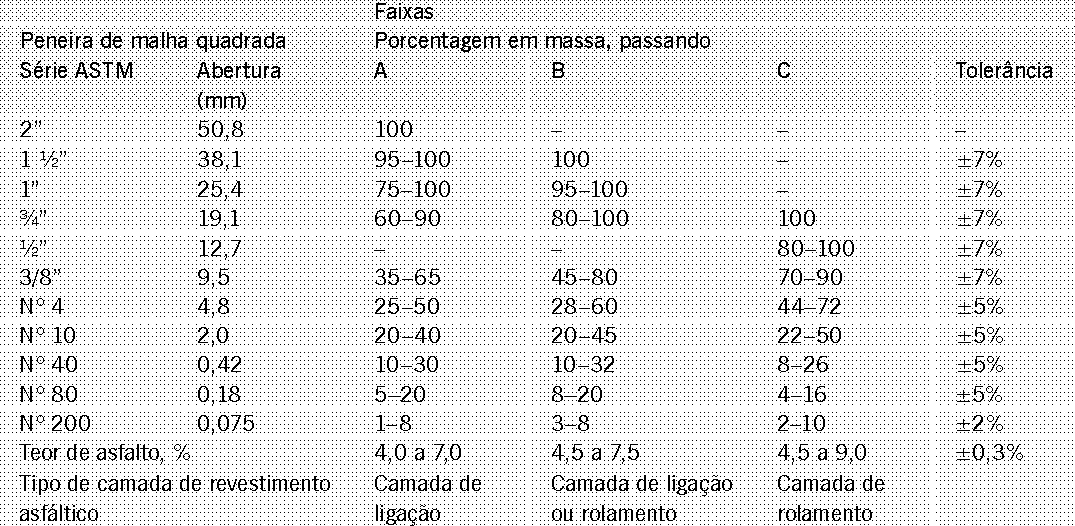 A temperatura ideal deverá ser controlada de modo a atingir a viscosidade de 75 a 150 SSF (Saybolt - Furol) segundo o DNIT 031/2006. O aquecimento do ligante não pode ser inferior a 107º C e nem pode ultrapassar 177º C. Os agregados devem ser controlados de 10º a 15º C acima  da  temperatura  do ligante não excedendo a máxima de 177º C. Para boa qualidade do Pavimento deve-se ter um controle rigoroso sobre esta determinação.DOS MATERIAIS APLICÁVEISPintura de ligaçãoA pintura de ligação constitui-se na aplicação de uma  camada  de  material  betuminoso que, quando utilizado sobre a superfície de uma base ou  de  um pavimento, antes da execução de um novo revestimento betuminoso, promove a aderência e impermeabilização entre este revestimento e a camada subjacente.Trata-se de uma emulsão asfáltica de ruptura rápida, tipo RR-C1, que deve estar pura até a chegada no local da aplicação. A taxa de aplicação deverá situar-se em torno de  0,8 l/m² a 1,0 l/m² após a diluição com água, máximo de 20%, a critério  da  fiscalização.A emulsão asfáltica deverá atender às características preconizadas na especificação DNIT 145/2010 – ES.Para revestimentoO revestimento constitui-se de Concreto Betuminoso Usinado a Quente – CBUQ, de graduação densa.Os materiais para a execução do CBUQ deverão atender às  características  preconizadas na especificação DNIT 031/2006 – ES, conforme tabela acima.A composição da mistura dos agregados deverá se enquadrar na Faixa C da referida especificação. O material betuminoso escolhido é o CIMENTO ASFÁLTICO DE PETRÓLEO, que atende a Resolução CNP 01/92, de 14/02/92, classificada pela viscosidade. (Vide tabela acima).O material asfáltico a ser usado deverá ser a emulsão asfáltica catiônica tipo RR-1C.A escolha do agregado dependerá da natureza mineralógica dele (rochas ácidas: gnaisse e granitos; rochas básicas).A temperatura do CBUQ necessita estar entre 110º e 177º C.Sempre que a qualidade de qualquer material ensejar dúvidas à fiscalização, esta poderá, a qualquer tempo, exigir da Contratada, a contratação de um laboratório com notória especialização e capacidade técnica, para que sejam efetuados exames, e/ou ensaios dos referidos materiais, bem como exigir certificado de origem e qualidade deles, correndo sempre estas despesas por conta da Contratada.Para auxiliar a operação.Água, combustíveis para o compactador e óleo diesel são indispensáveis na operação, sendo este último fundamental para a limpeza das ferramentas, evitando  aderência nas camadas de CBUQ. Até nos solados das botinas de segurança, o óleo diesel é importante para evitar e eliminar a aderência do CBUQ ou da emulsão.Recomendações técnicas gerais:A responsabilidade civil e ético-profissional pela qualidade, solidez e segurança da operação ou do serviço é da executante.Antes do período de ocorrência das chuvas, a contratada deverá tomar as medidas necessárias através da execução de manutenções preventivas nos locais onde apresentarem patologias que venham a comprometer o bom desempenho do pavimento.Mesmo durante o período chuvoso ou imediatamente após as chuvas, deverão ser observados os cuidados necessários para a manutenção da boa  qualidade  dos serviços.Para a execução da “Operação Tapa Buracos” devem ser observadas a segurança e a sequência executiva para cada tipo de reparo em função do pavimento, apresentadas nestas instruções.Preliminarmente deverá ser realizada uma verificação para determinar com precisão  a causa do defeito.Cada membro da equipe que irá executar qualquer “Operação” já deve chegar ao local do buraco munido, por exemplo, de todos os Equipamentos de Proteção Individual. O Encarregado da Equipe, para garantir a proteção coletiva, deve tomar as atitudes abaixo relacionadas:Sinalizar o local colocando cones para proteção de toda a equipe de trabalho.Antes de se iniciar a operação, a área danificada do pavimento  deverá  ser delimitada, obedecendo preferencialmente à forma de polígonos de ângulos retos.Quando o dano resultar de deficiência do  subleito, todas  as camadas constituintes do pavimento deverão ser removidas de maneira que as  faces  resultantes  dos cortes se apresentem aproximadamente verticais. Após a remoção das camadas constituintes do pavimento, deverá ser retirada numa faixa de no mínimo 30 cm de largura ao redor de toda a escavação, a base existente não danificada.Os materiais retirados, constituídos da base da pavimentação existente, somente poderão ser empregados como reforço do subleito. Sempre que o material do subleito, solo local ou importado, apresentar a critério da fiscalização, umidade excessiva, deverá obrigatoriamente ser substituído por material no teor ótimo de umidade, antes da compactação, e deverá ser feita em camadas  de no  máximo  20 cm de material solto.Consideram materiais reaproveitáveis no reparo das pavimentações, apenas o solo, se for compactado.Em todos os reparos executados, será obrigatória a limpeza final do entulho e do material excedente, os quais deverão ser depositados ou recolhidos em locais pré-estabelecidos, ficando proibida a descarga em leitos de vias públicas  ou  em  terrenos baldios.Todo e qualquer defeito no pavimento, que se produza, após o reparo até o prazo mínimo de 1 (um) ano, deverá ser imediatamente corrigido  pela  empresa  executora, por iniciativa própria ou em atenção à solicitação expedida pela fiscalização.Procedimentos executivosSequencia da operação:Delimitar a área a ser recortada, formando uma figura geométrica de  lados  definidos (uma poligonal qualquer, como, por exemplo, um  quadrado,  um  retângulo, etc.). O objetivo é criar uma “ancoragem” para dificultar a saída da massa asfáltica do “buraco” e retirar o material oxidado (asfalto velho, material solto) das bordas do mesmo.Recortar o revestimento a ser removido com a utilização de chibancas e picaretas. É fundamental que a face do recorte faça um ângulo de 90º com o revestimento existente.Remover o revestimento que foi recortado, inclusive os resíduos da  área  esburacada, com a utilização de pás, enxadas e carrinho de mão. É fundamental que os resíduos e entulhos sejam removidos e deixados num local que não atrapalhem o trânsito de veículos. Imediatamente após a conclusão da “Operação”, o encarregado deve providenciar o recolhimento dos resíduos de blocos de misturas asfálticas e outros entulhos para local devidamente autorizado.Efetuar a limpeza da área utilizando vassouras ou compressor. Na varrição ou limpeza com o compressor, retirar todo o pó que estiver solto. Com um regador, espalhar pouca água, suficiente para assentar a poeira e  garantir a inexistência de  pó solto, se necessário. A varrição ou limpeza com o compressor deverá se estender sobre o pavimento existente, numa área maior que a prevista para a pintura de ligação.Executar a pintura de ligação no fundo e nas paredes verticais da área recortada, utilizando emulsão asfáltica tipo RR –1C, pura, ou diluída no máximo com  20% (vinte por cento) de água, a critério da fiscalização. A emulsão deve cobrir toda a  área que vai receber a massa asfáltica, sem se acumular em poças. Deve-se estender  a pintura de ligação por 10 a 20 cm sobre o pavimento existente, isto é, para cada lado do buraco.Preencher o local com CBUQ Faixa C, na temperatura entre 110ºC e 177ºC. O preenchimento deve ser cuidadoso e ser iniciado 5 (cinco) minutos após a execução da pintura de ligação, devido à necessidade de ruptura da emulsão asfáltica. Com a utilização de rastelo a massa deve ser bem espalhada, preenchendo todo o espaço formado pelo recorte, nivelando a massa com o pavimento existente. Em seguida, executa-se uma primeira compactação (4 passadas com compactador tipo placa vibratória) aplicando em seguida uma nova camada de massa. A aplicação  desta nova camada deverá atingir toda a área pintada (10 a 20 cm externos  ao recorte).  Ao efetuar o rastelamento da massa asfáltica, deve-se tomar o cuidado para a massa acompanhar o mesmo nivelamento do pavimento antigo, para não haver empoçamento de água.Espalhar pouca água sobre toda a camada final da massa, utilizando-se de um regador. Não pode ocorrer formação de poças. O objetivo é facilitar o deslizamento do compactador sobre a massa e proporcionar um acabamento liso quando da operação de compactação final.Compactar o CBUQ, promovendo no mínimo 4 (quatro) passadas na camada final, buscando também obter um acabamento liso. A compactação ficará finalizada na 4ª passada, quando o compactador não deixar marcas no asfalto. Caso o acabamento ainda apresente locais com britas ou granulados não agregados, aparentemente soltos, espalhar sobre o local mais 1 cm de massa e com a utilização do  rastelo retirar o material granulado. Outra vez, espalhar pequena quantidade de água e compactar novamente. Atenção especial deve ser dada na compactação da  camada na junção da massa nova com o pavimento velho, evitando deixar aberturas que permitam a penetração de água de chuva. No caso de trechos de comprimento superior a 20 metros e 3 metros de largura, é recomendável a utilização de compactador de maior potência, tipo CC800, ou equivalente. A  compactação deve  ser efetuada das bordas para a parte interna da área tratada e deverá persistir até a ausência das marcas no revestimento. Deverá ser executada em faixas da largura da placa do compactador, e se processar de tal maneira que uma passada recubra a metade da passada anterior.Retirar com uma varrição os materiais granulados excedentes que normalmente ficam nas junções da massa nova com o pavimento velho. Deixar o  local  da  operação bem varrido. Os materiais excedentes devem ser depositados junto com    os resíduos e entulhos referidos na sequência 5.5.1.3.DAS OBRIGAÇÕES DA CONTRATANTESão obrigações da Contratante:receber o serviço no prazo e condições estabelecidas no Edital e seus anexos; 6.1.2.verificar minuciosamente, no prazo fixado, a conformidade dos serviços recebidosprovisoriamente com as  especificações constantes do Edital  e da proposta, para fins  de aceitação e recebimento definitivo;comunicar à Contratada, por escrito, sobre imperfeições, falhas ou irregularidades verificadas no objeto fornecido, para que seja substituído, reparado ou corrigido;acompanhar e fiscalizar o cumprimento das obrigações da Contratada, através de comissão/servidor especialmente designado;efetuar o pagamento à Contratada no valor correspondente à prestação dos serviços, no prazo e forma estabelecidos no Edital e seus anexos;A Administração não responderá por quaisquer compromissos assumidos pela Contratada com terceiros, ainda que vinculados à execução do presente Termo de Contrato, bem como por qualquer dano causado a terceiros em decorrência de ato da Contratada, de seus empregados, prepostos ou subordinados.OBRIGAÇÕES DA CONTRATADAA Contratada deve cumprir todas as obrigações constantes no Edital, seus anexos e sua proposta, assumindo como exclusivamente seus os riscos e as despesas decorrentes da boa  e perfeita execução do objeto e, ainda:Efetuar a entrega do objeto em perfeitas condições, conforme especificações, prazo e local constantes no Edital e seus anexos, acompanhado da respectiva nota fiscal, na qual constarão as indicações referentes a: quantidade de material aplicado e mão de obraResponsabilizar-se pelos vícios e danos decorrentes do objeto, de acordo com os  artigos 12, 13 e 17 a 27, do Código de Defesa do Consumidor (Lei nº 8.078, de 1990);Substituir, reparar ou corrigir, às suas expensas, no prazo fixado neste Termo de Referência, o objeto com avarias ou defeitos;Comunicar à Contratante, no prazo máximo de 24 (vinte e quatro) horas que antecede  a data da entrega, os motivos que impossibilitem o cumprimento do prazo previsto, com a devida comprovação;Manter, durante toda a execução do contrato, em compatibilidade com as obrigações assumidas, todas as condições de habilitação e qualificação exigidas na licitação;indicar preposto para representá-la durante a execução do contrato.DA SUBCONTRATAÇÃONão será admitida a subcontratação do objeto licitatório.ALTERAÇÃO SUBJETIVAÉ admissível a fusão, cisão ou incorporação da contratada com/em outra pessoa jurídica, desde que sejam observados pela nova pessoa jurídica todos os requisitos de habilitação exigidos na licitação original; sejam mantidas as demais cláusulas e condições do contrato; não haja prejuízo à execução do objeto pactuado e haja a anuência expressa da Administração à continuidade do contrato.CONTROLE DA EXECUÇÃONos termos do art. 67 Lei nº 8.666, de 1993, será designado representante para acompanhar e fiscalizar a entrega dos bens, anotando em registro próprio todas as ocorrências relacionadas com a execução e determinando o que for necessário à regularização de falhas ou defeitos observados.O recebimento de material/serviço de valor superior a R$ 80.000,00 (oitenta mil reais) será confiado a uma comissão de, no mínimo, 3 (três)  membros,  designados  pela autoridade competente.A fiscalização de que trata este item não exclui nem reduz a responsabilidade da Contratada, inclusive perante terceiros, por qualquer irregularidade, ainda que  resultante  de imperfeições técnicas ou vícios redibitórios, e, na ocorrência desta, não implica em corresponsabilidade da Administração ou de seus agentes e prepostos, de conformidade  com o art. 70 da Lei nº 8.666, de 1993.O representante da Administração anotará em registro próprio todas as ocorrências relacionadas com a execução do contrato, indicando dia, mês e ano, bem como o nome dos funcionários eventualmente envolvidos, determinando o que for necessário à regularização das falhas ou defeitos observados e encaminhando os apontamentos à autoridade competente para as providências cabíveis.DAS SANÇÕES ADMINISTRATIVASComete infração administrativa nos termos da Lei nº 8.666, de 1993 e da Lei nº 10.520,  de 2002, a Contratada que:Inexecutar total ou parcialmente qualquer das obrigações assumidas em decorrência da contratação;Ensejar o retardamento da execução do objeto;Fraudar na execução do contrato;Comportar-se de modo inidôneo;Cometer fraude fiscal;Não mantiver a proposta.A Contratada que cometer qualquer das infrações  discriminadas  no  subitem  acima ficará sujeita, sem prejuízo da responsabilidade civil e criminal, às seguintes sanções:Advertência por faltas leves, assim entendidas aquelas que não acarretem prejuízos significativos para a Contratante;Multa moratória de 0,33% (trinta e três centésimos por cento) por dia de atraso injustificado sobre o valor da parcela inadimplida, até o limite de 30 (trinta) dias;Multa compensatória de 20% (vinte por cento) sobre o valor  total do  contrato, no caso de inexecução total do objeto;Em caso de inexecução parcial, a multa compensatória, no mesmo percentual do subitem acima, será aplicada de forma proporcional à obrigação inadimplida;Suspensão de licitar e impedimento de contratar com a Administração, pelo  prazo de até dois anos;Impedimento de licitar e contratar com a União com o consequente descredenciamento no Cadastro de Prestadores de Serviços do Município pelo prazo  de até cinco anos;Declaração de inidoneidade para licitar ou contratar com a Administração  Pública, enquanto perdurarem os motivos determinantes da punição ou até que seja promovida a reabilitação perante a própria autoridade que aplicou a penalidade, que será concedida sempre que a Contratada ressarcir a Contratante pelos prejuízos causados;Também ficam sujeitas às penalidades do art. 87, III e IV da Lei nº 8.666, de 1993, a Contratada que:Tenha sofrido condenação definitiva por praticar, por meio dolosos, fraude fiscal no recolhimento de quaisquer tributos;Tenha praticado atos ilícitos visando a frustrar os objetivos da licitação;Demonstre não possuir idoneidade para contratar com a Administração em virtude de atos ilícitos praticados.A aplicação de qualquer das penalidades previstas realizar-se-á em processo administrativo que assegurará o contraditório e a ampla defesa à Contratada, observando-  se o procedimento previsto na Lei nº 8.666, de 1993, e subsidiariamente a Lei nº 9.784, de 1999.A autoridade competente, na aplicação das sanções, levará em consideração a gravidade da conduta do infrator, o caráter educativo da pena, bem como o dano causado à Administração, observado o princípio da proporcionalidade.As penalidades serão obrigatoriamente registradas no Cadastro de Prestadores de Serviços do Município.Município de Santna do Garambéu/MG, 12 de junho de 2018.Ricardo Mauricio Rodrigues MirandaPregoeiroANEXO II(PAPEL TIMBRADO DA EMPRESA)DECLARAÇÃO DE HABILITAÇÃOA 	,  CNPJ  nº. 	,   com sede  à 	, neste  ato  representado  pelo(s) 		<diretores ou sócios, com qualificação completa – nome, RG, CPF, nacionalidade, estado civil, profissão e endereço> pelo presente  instrumento  declara  sob as penas da lei, em especial o art. 7º, da Lei 10.520/2002, que cumpre plenamente os requisitos de habilitação para participação no Pregão nº 018/2018.Cidade/UF, 	de 	de 2018.Assinatura do Representante Legal da EmpresaObservação: esta declaração deverá ser apresentada ao(à) pregoeiro(a) na  fase  de  credenciamento, fora de qualquer envelope.ANEXO III(PAPEL TIMBRADO DA EMPRESA)DECLARAÇÃO  DE INEXISTÊNCIA DE FATOS IMPEDITIVOS(Nome  da  empresa) 	,  CNPJ/MF  nº 	_, declara, sob as penas da Lei, que até a presente data inexistem fatos impeditivos para a sua habilitação no presente processo licitatório, ciente da obrigatoriedade de declarar ocorrências posteriores.Cidade/UF, 	de 	de 2018.(nome e número da identidade do declarante)ANEXO IV(PAPEL TIMBRADO DA EMPRESA)D E C L A R A Ç Ã ONome    da  empresa   _ 	,    inscrita    no    CNPJ/MF nº 	,	por	intermédio	de	seu	representante	legal	Sr(a)portador     da     Carteira     de  Identidade    nº 	e	do    CPF	nº     	sediada   (endereço completo) 	, DECLARA, para fins do disposto no inciso V do art. 27 da Lei nº 8.666, de 21 de junho de 1993, acrescido pela Lei nº 9.854, de 27 de outubro de 1999, regulamentada pelo Decreto nº  4.358, de 05 de setembro de 2002, que não utiliza mão de obra  direta  ou indireta de menores de 18 (dezoito) anos para a realização de trabalhos noturnos, perigosos ou insalubres, bem  como não utiliza, para qualquer trabalho, mão de obra direta ou indireta de menores    de 16 (dezesseis) anos.Ressalva: emprega menor, a partir de 14 (catorze), anos na condição de aprendiz. ( ).Cidade/UF, 	de 	2018.(nome e número da identidade do declarante)Obs: em caso afirmativo, assinalar a ressalva acima.ANEXO V(PAPEL TIMBRADO DA EMPRESA)MODELO DE DECLARAÇÃO DE MICROEMPRESA E EMPRESA DE PEQUENO PORTE OU COOPERATIVA ENQUADRADA NO ART. 34 DA LEI N° 11.488, DE 2007PREGÃO PRESENCIAL PARA REGISTRO DE PREÇOS N° 018/2018 	  (identificação do licitante), inscrita no CNPJ nº 	,   por   intermédio   de   seu   representante legal,  o  Sr. 		(nome do representante),  portador   da   Cédula   de   Identidade  RG nº  _ 	e  do  CPF  nº 		, DECLARA, sob as penas da lei, que é considerada:microempresa ou empresa de pequeno porte, nos termos da Lei Complementar nº 123, de 14 de dezembro de 2006, não se incluindo nas hipóteses de exclusão previstas no § 4º do artigo 3º do mesmo diploma;OUcooperativa enquadrada no artigo 34 da Lei nº 11.488, de 15 de junho de 2007;gozando, assim, do regime diferenciado e favorecido  instituído  pela  referida Lei Complementar, para fins de participação na presente licitação.Cidade/UF, 	de 	de 2018.(assinatura do representante legal)ANEXO VI(PAPEL TIMBRADO DA EMPRESA)MODELO DE DECLARAÇÃO DE ELABORAÇÃO INDEPENDENTE DE PROPOSTA PREGÃO PRESENCIAL PARA REGISTRO DE PREÇOS Nº 018/2018. 		  (representante do licitante), portador da Cédula de Identidade RG nº 	e  do CPF nº 		, como representante devidamente constituído de 	 (identificação   do  licitante  ou  do   Consórcio),  inscrita   no   CNPJ  nº 	, doravante denominado Licitante, para fins do disposto no Edital da presente Licitação, declara, sob as penas da lei, em especial o art. 299 do Código Penal Brasileiro, que:a proposta apresentada para participar da presente Licitação foi elaborada de maneira independente pelo Licitante, e o conteúdo da proposta não foi, no todo ou em parte, direta ou indiretamente, informado, discutido ou recebido de qualquer outro participante potencial ou de fato da presente Licitação, por qualquer meio ou por qualquer pessoa;a intenção de apresentar a proposta elaborada para participar da presente Licitação não foi informada, discutida ou recebida de qualquer outro participante potencial ou de fato da presente Licitação, por qualquer meio ou por qualquer pessoa;que não tentou, por qualquer meio ou por qualquer pessoa, influir na decisão de qualquer outro participante potencial ou de fato da presente Licitação quanto a participar ou não da referida licitação;que o conteúdo da proposta apresentada para participar da presente Licitação não será, no todo ou em parte, direta ou indiretamente, comunicado ou discutido com qualquer outro participante potencial ou de fato da presente Licitação antes da adjudicação do objeto da referida licitação;que o conteúdo da proposta apresentada para participar da presente Licitação não foi, no todo ou   em parte, direta ou indiretamente, informado, discutido ou recebido de qualquer integrante do órgão licitante antes da abertura oficial das propostas; eque está plenamente ciente do teor e da extensão desta declaração e que detém plenos poderes e informações para firmá-la.Cidade/UF, em 	de 	de 2018.(assinatura do representante legal do Licitante)ANEXO VIIATA DE REGISTRO DE PREÇOS Nº __/2018PREGÃO PRESENCIAL PARA REGISTRO DE PREÇOS Nº 018/2018 PROCESSO Nº 032/2018VALIDADE: 12 (DOZE) MESESAos XXXXXX dias do mês de XXXXXXX de XXXX, o Município de Santana do Garambéu, por intermédio da SECRETARIA MUNICIPAL DE OBRAS PÚBLICAS, com sede na Praça Paiva Duque, nº. 120, Centro, inscrito no CNPJ sob o nº 18.338.285/0001-30, neste  ato representado por seu Prefeito Municipal, Sr. ADAILTON FONSECA DA CUNHA,  brasileiro,  casado,  produtor rural;Nos termos da Lei nº 10.520, de 2002, da Lei nº 8.078, de 1990 - Código de Defesa do Consumidor; do Decreto nº 7.892, de 2013; do Decreto nº 3.555, de 2000;  do Decreto  nº  5.450, de  2005; aplicando-se, subsidiariamente, a Lei nº 8.666, de 1993, e as demais normas legais correlatas;Em face da classificação das propostas apresentadas no Pregão Presencial para Registro de Preços nº 018/2018, conforme Ata publicada em XX/XX/20XX e homologada  pelo Prefeito Municipal;Resolve REGISTRAR OS PREÇOS da(s) empresa(s) indicada(s) e  qualificada(s)  nesta  ATA, de acordo com a classificação por ela(s) alcançada(s), para a eventual contratação dos itens  a  seguir elencados, conforme especificações do Termo de Referência, que passa a fazer parte integrante desta, tendo sido, os referidos preços, oferecidos pela empresa XXXX, inscrita no CNPJ sob o nº XXXX, com sede na XXXX, CEP XXXX, no Município de XXXX, neste ato representada pelo(a) Sr(a). XXXX, portador(a) da Cédula de Identidade nº XXXX e CPF nº XXXX,  cuja  proposta  foi classificada em XX  lugar no certame.CLÁUSULA PRIMEIRA - DO OBJETOO objeto desta Ata é o registro de preços para eventual a prestação de SERVIÇOS DE TAPA BURACOS, visando atender às necessidades da SECRETARIA DE OBRAS, conforme especificações do Termo de Referência e quantidades estabelecidas abaixo:A existência de preços registrados não obriga a Administração a firmar as contratações  que  deles poderão advir, facultando-se a realização de licitação específica para a contratação pretendida, sendo assegurada ao beneficiário do Registro a preferência de fornecimento em igualdade de condições.CLÁUSULA SEGUNDA - DOS ÓRGÃOS PARTICIPANTESO órgão gerenciador será a SECRETARIA MUNICIPAL DE OBRAS.São participantes os seguintes órgãos, que manifestaram sua concordância com o objeto a ser licitado, mediante o procedimento da Intenção do Registro de Preços (IRP) anexado a este Edital, ou de forma direta e prévia, e que formalizaram estes atos, conforme os documentos aprovados pela autoridade competente, também anexados ao processo administrativo, nas quantidades e condições especificadas no termo de referência:São de competência do órgão participante:tomar conhecimento da ata de registro de preços, inclusive de eventuais alterações,  para  o  correto cumprimento de suas disposições;aplicar, garantida a ampla defesa e o contraditório, as penalidades decorrentes do descumprimento do pactuado na ata de registro de preços ou do descumprimento das obrigações contratuais, em relação às suas próprias contratações, informando as ocorrências ao órgão gerenciador”CLÁUSULA TERCEIRA – DA ADESÃO À ATA POR ÓRGÃOS NÃO PARTICIPANTESA adesão à ata por órgãos não participantes seguirá o seguinte procedimento:Poderá utilizar-se da Ata de Registro de Preços, ainda, qualquer órgão ou entidade da administração pública federal que não tenha participado do certame licitatório, mediante prévia consulta ao órgão gerenciador, desde que devidamente justificada a vantagem e respeitadas, no que couber, as condições e as regras estabelecidas no Decreto nº 7.892, de 2013, e na Lei nº 8.666, de 1993. A adesão à ata por órgão não participante somente será autorizada pelo órgão gerenciador  após a primeira aquisição ou contratação por órgão que integre a ata, exceto quando, mediante justificativa anexada aos autos, não houver previsão no edital para aquisição ou contratação pelo órgão gerenciador.Caberá ao fornecedor beneficiário da Ata de Registro de Preços, observadas as condições nela estabelecidas, optar pela aceitação ou não do fornecimento,  decorrente  da  adesão,  desde que este fornecimento não prejudique as obrigações presentes e futuras decorrentes da ata assumidas com o órgão gerenciador e órgãos participantes.As aquisições ou contratações adicionais a  que se refere  este item não poderão exceder,  por órgão ou entidade, a 100% (cem por cento) dos quantitativos dos itens do instrumento convocatório e registrados na ata de registro de preços para o órgão gerenciador e órgãos participantes.As adesões à ata de registro de preços são limitadas, na totalidade, ao quíntuplo do quantitativo de cada item registrado na ata de registro de preços para o órgão gerenciador e órgãos participantes, independentemente do número de órgãos não participantes que vierem a aderir à ataApós a autorização do órgão gerenciador, caberá ao órgão não participante efetivar a aquisição ou contratação solicitada em até noventa dias, observando-se o  prazo  de vigência da  ata.Cabe ao órgão não participante realizar os atos relativos à cobrança do cumprimento por parte do fornecedor das obrigações contratualmente assumidas e a aplicação, observada a ampla defesa e o contraditório, de eventuais penalidades decorrentes do descumprimento das cláusulas contratuais relativas às suas próprias contratações, informando as ocorrências ao órgão gerenciado.Faculta-se aos órgãos ou entidades municipais, distritais  ou estaduais  a adesão a esta ata  de registro de preços.Todo órgão, antes de contratar com o fornecedor registrado, deve assegurar-se de que a contratação atende aos seus interesses, sobretudo quanto aos valores praticados.CLÁUSULA QUARTA - DA VIGÊNCIA DA ATA DE REGISTRO DE PREÇOSA Ata de Registro de Preços terá vigência de 12 (doze) meses, a contar da data de sua  assinatura, não podendo ultrapassar o prazo máximo de 12 (doze) meses, incluídas eventuais prorrogações, nos termos do que dispõe o inciso III do § 3º do artigo 15 da Lei nº 8.666/93.CLÁUSULA QUINTA - DA ALTERAÇÃO DA ATA DE REGISTRO DE PREÇOSA alteração da Ata de Registro de Preços e o cancelamento do registro  do  fornecedor  obedecerão à disciplina do Decreto n° 7.892, de 2013.É vedado efetuar acréscimos nos quantitativos fixados pela ata de registro de preços, inclusive     o acréscimo de que trata o § 1º do art. 65 da Lei nº 8.666, de 1993.O preço registrado poderá ser revisto em decorrência de eventual redução daqueles praticados no mercado, ou de fato que eleve o custo dos serviços ou bens registrados, cabendo ao órgão gerenciador da Ata promover as necessárias negociações junto aos fornecedores.Quando o preço inicialmente registrado, por motivo superveniente, tornar-se superior ao preço praticado no mercado, o órgão gerenciador deverá:Convocar o fornecedor visando à negociação para redução de preços e sua adequação ao praticado pelo mercado;Frustrada a negociação, o fornecedor será liberado do compromisso assumido; eConvocar os demais fornecedores visando igual oportunidade de negociação.A ordem de classificação dos fornecedores que aceitaram reduzir seus preços aos valores de mercado, se houver, observará a classificação original;Quando o preço de mercado tornar-se superior aos preços registrados e o fornecedor, mediante requerimento devidamente comprovado, não puder cumprir o compromisso, o órgão gerenciador poderá:Liberar o fornecedor do compromisso assumido, sem  aplicação  da  penalidade, confirmando a veracidade dos motivos e comprovantes apresentados,  e  se  a  comunicação ocorrer antes do pedido de fornecimento; eConvocar os demais fornecedores visando igual oportunidade de negociação.Não havendo êxito nas negociações, o órgão gerenciador deverá proceder à revogação da Ata de Registro de Preços, adotando as medidas cabíveis para obtenção da contratação mais vantajosa.Havendo qualquer alteração, o órgão gerenciador encaminhará cópia atualizada da Ata de Registro de Preços aos órgãos participantes, se houver.CLÁUSULA SEXTA - DO CANCELAMENTO DO REGISTROO fornecedor terá o seu registro cancelado, por intermédio de processo administrativo  específico, assegurado o contraditório e a ampla defesa, quando:Não cumprir as condições da Ata de Registro de Preços;Não retirar a respectiva nota de empenho ou instrumento equivalente, ou não assinar o contrato, no prazo estabelecido pela Administração, sem justificativa aceitável;Não aceitar reduzir o preço registrado, na hipótese deste se tornar superior àqueles praticados no mercado;Sofrer sanção prevista nos incisos III ou IV do art. 87 da Lei nº  8.666 de 1993 ou no artigo  7º da Lei nº 10.520, de 2002;Não mantiver as condições de habilitação durante a vigência da Ata de Registro de Preços.Ocorrendo fato superveniente, decorrente  de caso  fortuito  ou força maior que  prejudique o seu cumprimento, devidamente comprovados e justificados, a Ata poderá ser cancelada:por razão de interesse público; oua pedido do fornecedor.Em qualquer das hipóteses acima, o órgão gerenciador comunicará o cancelamento do registro  do fornecedor aos órgãos participantes, se houver.CLÁUSULA SÉTIMA - DA CONTRATAÇÃO COM OS FORNECEDORESA contratação com o fornecedor registrado, de acordo com a necessidade do órgão, será formalizada por intermédio de instrumento contratual, emissão de nota de empenho de despesa, autorização de compra ou outro instrumento similar, conforme disposto no artigo 62  da  Lei  nº 8.666, de 1993, e obedecidos os requisitos pertinentes do artigo 15, do Decreto nº 7.892, de 2013.As condições de fornecimento constam do Termo de Referência anexo ao Edital e da Ata de Registro de Preços, e poderão ser detalhadas, em cada contratação específica, no  respectivo  pedido de contratação.O órgão deverá assegurar-se de que o preço registrado na Ata permanece vantajoso, mediante realização de pesquisa de mercado prévia à contratação (artigo 9°, inciso XI, do Decreto n° 7.892, de 2013).O órgão convocará a fornecedora com preço registrado em Ata para, a cada  contratação,  no prazo de 5 (cinco) dias úteis, efetuar a retirada da Nota de Empenho ou instrumento equivalente, ou assinar o Contrato, se for o caso, sob pena de decair do direito à contratação, sem prejuízo das sanções previstas no Edital e na Ata de Registro de Preços.Alternativamente à convocação para comparecer perante o órgão ou entidade para a assinatura do Termo de Contrato ou aceite/retirada do  instrumento  equivalente,  a  Administração poderá encaminhá-lo para assinatura ou aceite, mediante correspondência postal com  aviso de recebimento (AR) ou meio eletrônico, para que seja assinado/retirado no prazo de 05 (cinco) dias, a contar da data de seu recebimento.Esse prazo poderá ser prorrogado, por igual período, por solicitação justificada do fornecedor e aceita pela Administração, desde que se respeite o prazo de validade da Ata.Antes da assinatura do Contrato ou da emissão da Nota de Empenho, a Contratante realizará consulta on line ao Cadastro Informativo de Créditos não Quitados - CADIN, cujos resultados serão anexados aos autos do processo.É vedada a subcontratação total do objeto do contrato.É vedada a subcontratação parcial, exceto nas condições autorizadas no Termo de Referência ou na minuta de contrato.É admissível a fusão, cisão ou incorporação da contratada com/em outra pessoa jurídica, desde que sejam observados pela nova pessoa jurídica todos os requisitos de habilitação exigidos na licitação original; sejam mantidas as demais cláusulas e condições do contrato; não haja prejuízo à execução do objeto pactuado e haja a anuência expressa da Administração à continuidade do  contrato.A Contratada deverá manter durante toda a execução  da contratação, em compatibilidade com  as obrigações assumidas, todas as condições de habilitação e qualificação exigidas na licitação.Durante a vigência da contratação, a fiscalização será exercida por um representante da Contratante, ao qual competirá registrar em relatório todas as ocorrências e as deficiências verificadas e dirimir as dúvidas que surgirem no curso da execução contratual,  de  tudo  dando  ciência à Administração.CLÁUSULA OITAVA - DA VIGÊNCIA DA CONTRATAÇÃOCada contrato firmado com a fornecedora terá vigência de acordo com as disposições definidas  na minuta de contrato ou instrumento equivalente, ou, na omissão deste, pelo prazo de 12 (doze) meses, a partir da data da assinatura ou retirada do instrumento, nos termos do artigo 57 da Lei nº 8.666, de 1993.A vigência poderá ultrapassar o exercício financeiro, desde que as despesas referentes à contratação sejam integralmente empenhadas até 31 de dezembro, para fins de inscrição  em restos a pagar.CLÁUSULA NONA - DO PREÇODurante a vigência de cada contratação, os preços são fixos e irreajustáveis.CLÁUSULA DÉCIMA - DAS DISPOSIÇÕES GERAISSerá anexada a esta Ata cópia do Termo de Referência, que estabelece as Obrigações da Contratante e Contratada, os critérios de Recebimento e Aceitação do Objeto, a disciplina do pagamento, do controle da execução do contrato e das infrações e sanções administrativas.Integram esta Ata, independentemente de transcrição, o Edital e  Anexos  do  Pregão Presencial para Registro de Preços nº 018/2018 e a proposta da empresa.Nos casos omissos aplicar-se-ão as disposições constantes da Lei nº 10.520, de 2002, do  Decreto nº 5.450, de 2005, do Decreto n° 3.555, de 2000, do Decreto nº 7.892, de 2013, da Lei nº 8.078, de 1990 - Código de Defesa do Consumidor, do Decreto nº 3.722, de 2001, da Lei  Complementar nº 123, de 2006, e da Lei nº 8.666, de 1993, subsidiariamente.O foro para dirimir questões relativas à presente Ata será  o da Comarca  de  Barbacena/MG, com exclusão de qualquer outro.Município de Santana do Garambéu, XX de 	de 2018.   Adailton Fonseca da Cunha                                                                       Prefeito Municipal                                                                                                                                         Representante da EmpresaTestemunhas:1) ________________________________________           2) _____________________________________        Nome:                                                                                            Nome:     CPF:                                                                                                 CPF:ANEXO VIII MINUTA DE CONTRATOTERMO DE CONTRATO DE  PRESTAÇÃO  DE  SERVIÇOS QUE FAZEM ENTRE SI O MUNICÍPIO DE SANTANA DO GARAMBÉU E A EMPRESA ..........................O MUNICÍPIO DE SANTANA DO GARAMBÉU, com sede na Praça Paiva Duque, nº. 120, Centro, na cidade de Santana do Garambéu/MG, inscrito(a) no CNPJ sob o nº 18.338.285/0001-30, neste ato representado pelo Prefeito Municipal, Sr. ADAILTON FONSECA DA CUNHA, brasileiro, casado, agricultor, CPF(MF) nº. 579.975.786-68, RG M-4.663.284 SSP/MG,  doravante  denominado  CONTRATANTE,  e  o(a)  ..............................  inscrito(a)  no  CNPJ/MF  sob  o  nº  ............................,  sediado(a) na ...................................,   em   .............................   doravante   designada   CONTRATADA,   neste   ato   representada pelo(a) Sr.(a) ....................., portador(a) da Carteira de Identidade nº ................., expedida pela (o) ................., e CPF nº ........................., tendo em vista o que consta no Processo nº 009/2018 e em observância às disposições da Lei nº 8.666, de 21 de junho de 1993, da Lei  nº 10.520, de 17 de julho de  2002 e  na Lei  nº 8.078, de 1990 - Código de Defesa do Consumidor, resolvem celebrar o presente Termo de Contrato, decorrente do Pregão nº 018/2018, mediante as cláusulas e condições a seguir enunciadas.CLÁUSULA PRIMEIRA – OBJETOO objeto do presente Termo de Contrato é a futura e eventual prestação de serviços de tapa buracos nas vias urbanas do Município de Santana do Garambéu, numa extensão aproximada de 4,5 km, conforme especificações e quantitativos estabelecidos no Edital do Pregão identificado no preâmbulo e na proposta vencedora, os quais integram este instrumento, independente de transcrição.Discriminação do objeto:CLÁUSULA SEGUNDA – VIGÊNCIAO prazo de vigência deste Termo de Contrato é de 12 (doze) meses, contados da assinatura do presente instrumento, prorrogável na forma do art. 57, §1º, da Lei nº 8.666, de 1993.CLÁUSULA TERCEIRA – PREÇOO valor do presente Termo de  Contrato é de R$ ............(................................................	).No valor acima estão incluídas todas as despesas ordinárias diretas e indiretas decorrentes da execução contratual, inclusive tributos e/ou impostos,  encargos  sociais,  trabalhistas, previdenciários, fiscais e comerciais incidentes, taxa de administração, frete, seguro e outros necessários ao cumprimento integral do objeto da contratação.CLÁUSULA QUARTA – DOTAÇÃO ORÇAMENTÁRIAOs recursos para a aquisição do objeto do presente registro de preços, de acordo com os quantitativos efetivamente contratados, possuem dotação orçamentária própria e serão certificados por ocasião de cada contratação.CLÁUSULA QUINTA – PAGAMENTOO prazo para pagamento e demais condições a ele referentes encontram-se no Edital.CLÁUSULA SEXTA – REAJUSTEO preço contratado é fixo e irreajustável.CLÁUSULA OITAVA - ENTREGA E RECEBIMENTO DO OBJETOAs condições de entrega e recebimento do objeto são aquelas previstas no Termo de Referência.CLAÚSULA NONA - FISCALIZAÇÃOA fiscalização da execução do objeto será efetuada por Comissão/Representante designado pela CONTRATANTE, na forma estabelecida no Termo de Referência.CLÁUSULA DÉCIMA – OBRIGAÇÕES DA CONTRATANTE E DA CONTRATADAAs obrigações da CONTRATANTE e da CONTRATADA são aquelas previstas no Termo de Referência.CLÁUSULA DÉCIMA PRIMEIRA – SANÇÕES ADMINISTRATIVASAs sanções referentes à execução do contrato são aquelas previstas no Termo de Referência.CLÁUSULA DÉCIMA SEGUNDA – RESCISÃOO presente Termo de Contrato poderá ser rescindido nas hipóteses previstas  no art. 78 da Lei nº 8.666, de 1993, com as consequências indicadas no art. 80 da mesma Lei, sem  prejuízo  das  sanções aplicáveis.É admissível a fusão, cisão ou incorporação da contratada com/em outra  pessoa  jurídica,  desde que sejam observados pela nova pessoa jurídica todos os requisitos de habilitação exigidos na licitação original; sejam mantidas as demais cláusulas e condições do contrato; não haja prejuízo à execução do objeto pactuado e haja a anuência expressa da Administração à continuidade do  contrato.Os casos de rescisão contratual serão formalmente motivados,  assegurando-se  à  CONTRATADA o direito à prévia e ampla defesa.A CONTRATADA reconhece os direitos da CONTRATANTE em caso de rescisão administrativa prevista no art. 77 da Lei nº 8.666, de 1993.O termo de rescisão será precedido de Relatório indicativo dos seguintes aspectos, conforme o caso:Balanço dos eventos contratuais já cumpridos ou parcialmente cumpridos;Relação dos pagamentos já efetuados e ainda devidos;Indenizações e multas.DOS CASOS OMISSOS.Os casos omissos serão decididos pela CONTRATANTE, segundo as disposições contidas na Lei nº 8.666, de 1993, na Lei nº 10.520, de 2002 e demais normas federais de licitações e contratos administrativos e, subsidiariamente, segundo as disposições contidas na Lei nº 8.078, de 1990 - Código de Defesa do Consumidor - e normas e princípios gerais dos contratos.CLÁUSULA DÉCIMA TERCEIRA – PUBLICAÇÃOIncumbirá à CONTRATANTE providenciar a publicação deste instrumento, por extrato, no veículo de divulgações do Município, no prazo previsto na Lei nº 8.666, de 1993.CLÁUSULA DÉCIMA QUARTA – FOROO Foro para solucionar os litígios que decorrerem da execução deste Termo de Contrato será o da Comarca de Barbacena(MG).Para firmeza e validade do pactuado, o presente Termo de Contrato foi lavrado em 02 (duas)   vias de igual teor, que, depois de lido e achado em ordem, vai assinado pelos contraentes.Santana do Garambpéu/MG,  .......... de	de 2018.Adailton Fonseca da Cunha                                                        Prefeito Municipal                                                                                                  Responsável legal da CONTRATADATESTEMUNHAS:1)   	__________________________________________________________     Nome:     CPF:2)   ________________________________________________________	     Nome:      CPF:I =(6 / 100)I =365ITEMDESCRIÇÃO/ ESPECIF.UNID  DE MEDIDAREQUISIÇÃOREQUISIÇÃOQUANT. MÁXIMA ESTIMADAVALOR UNITÁRIOESTIMAD OITEMDESCRIÇÃO/ ESPECIF.UNID  DE MEDIDAMÍNIMAMÁXIMAQUANT. MÁXIMA ESTIMADAVALOR UNITÁRIOESTIMAD O1Serviços de tapa buracos com o fornecimento e aplicação de mão de obra, emulsão asfáltica RR-C1 e concreto betuminoso usinado  a quente, para manutenção de aproximadamente 4,5 km de vias urbanas no Município de Santana do Garambéu, peloperíodo de 12 meses.T30,0090,00400518,33ItemDescrição/EspecificaçãoMarca/ FabricanteQuantidade Mínima por FornecimentoQuantida de TotalPreço unitário1Serviços de tapa buracos com o fornecimento e aplicação de mão de  obra, emulsão asfáltica RR-C1 e concreto betuminoso usinado a quente, para manutenção de aproximadamente 4,5 km de vias búblicas do Município de Santana do Garambéu, pelo período de 12 meses.30 t400 tItem nºSERVIÇO DE OBRAS PÚBLICASUnidadeQuantidade1Serviço Municipal de Obras PúblicasTON400ItemDiscriminaçãoUnQuantV. Unit.V. Total01Serviços de tapa buracos com  o fornecimento e aplicação de mão de obra, emulsão asfáltica RR-C1 e concreto betuminoso usinado a quente, para manutenção de aproximadamente 4,5 km nas vias urbanas do Município de Santana do Garambéu, pelo período de 12 meses.ton400